Associated Student Government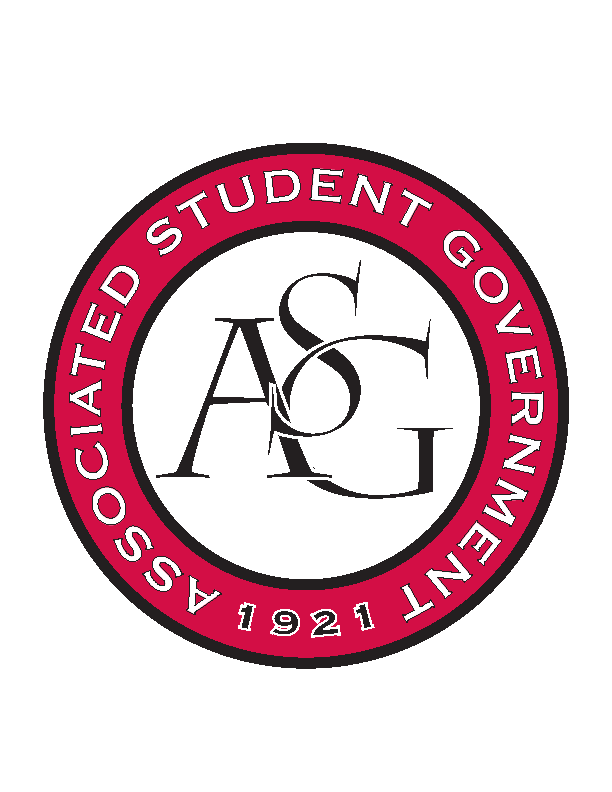 RSO Financial Affairs Meeting MinutesNovember 3rd, 2016Call To Order (5:00)Roll CallAdam JonesCollins KiogothiProxy: Andrew EstesColton SmithJacob StansellJalen HemphillMacarena ArcePaige OotonProxy: IsamarRamon SilveraStephanie GalenApproval of the Minutes(Approved)Audit ReportsIsamar- Friends of IndiaJalen- SpaceHOGSOld BusinessPrintmaking ClubAdjusted budget for one hotel nightPer diem adjusted for one nightApproved (9-0)Arkansas Chemical Engineering Graduate Student Organization Approved (9-0)New BusinessEngineering World HealthLateDeny (9-0)Chi AlphaLateDeny (9-0)ASCENDLateDeny (9-0)AnnouncementsStanding Rules passed senate! GSC 1st reading MondayHaven training- Sexual Assault bystander education. Audits- 4 weeks left. You all need 2!!ASG All-Call Nov 16th! Adjournment (5:17)